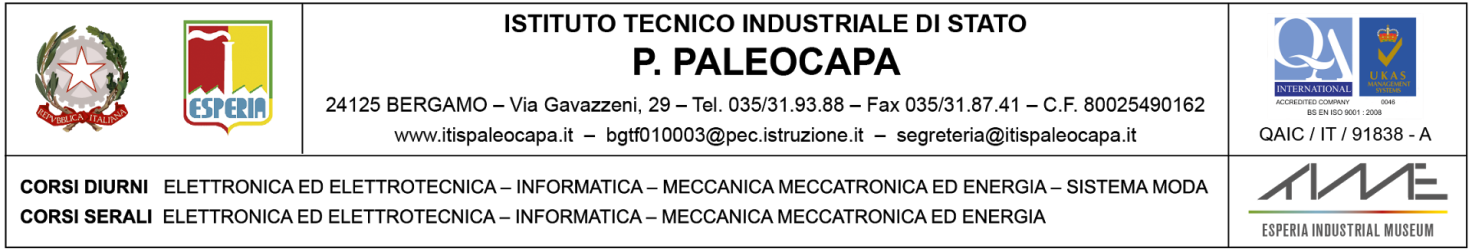 Prot.n.11410/C16								Bergamo, 31 ottobre 2017								A TUTTI GLI STUDENTI TUTOR CL. 1^ E 2^Circolare n.146Oggetto: Riunione studenti tutor classi prime e secondeIl Comitato Studentesco “Noi dell’Esperia”, in collaborazione con l’Area Inclusione, in data VENERDI’ 3 NOVEMBRE 2017 dalle ore 11:00 alle ore 12:00 nell’aula 1-5, convoca tutti gli studenti tutor classi prime e seconde.Durante la riunione si verificherà il lavoro svolto fino ad ora e si discuterà di eventuali problemi.Il Comitato Studentesco					Il Dirigente ScolasticoRemonti Giovanni						Prof. Imerio ChiappaIl responsabile del procedimentoA.A.Razzino